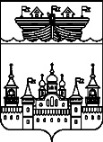 ЗЕМСКОЕ СОБРАНИЕ ВОСКРЕСЕНСКОГО МУНИЦИПАЛЬНОГО РАЙОНА НИЖЕГОРОДСКОЙ ОБЛАСТИРЕШЕНИЕ4 марта 2022 года		№9О согласии на преобразование муниципальных образований путем объединения всех поселений, входящих в состав Воскресенского муниципального района Нижегородской области, и наделения вновь образованного муниципального образования статусом муниципального округа с наименованием Воскресенский муниципальный округ Нижегородской области с административным центром рабочий поселок ВоскресенскоеВ соответствии со статьей 13 Федерального закона от 6 октября 2003 г. № 131-ФЗ "Об общих принципах организации местного самоуправления в Российской Федерации", Уставом Воскресенского муниципального района Нижегородской области, Земское собрание района р е ш и л о:1. Согласиться на преобразование муниципальных образований путем объединения всех поселений, входящих в состав Воскресенского муниципального района Нижегородской области - рабочий поселок Воскресенское, Благовещенский сельсовет, Богородский сельсовет, Воздвиженский сельсовет, Владимирский сельсовет, Глуховский сельсовет, Егоровский сельсовет, Капустихинский сельсовет, Нахратовский сельсовет, Нестиарский сельсовет, Староустинский сельсовет и наделения вновь образованного муниципального образования статусом муниципального округа с наименованием Воскресенский муниципальный округ Нижегородской области с административным центром рабочий поселок Воскресенское.2. Опубликовать данное решение в районной газете «Воскресенская жизнь» и на официальном Интернет-сайте администрации Воскресенского муниципального района http://www.voskresenskoe-adm.ru.Председатель 				                        И.о.главы местного самоуправленияЗемского собрания района    				района                                 В.Н.Ольнев							В.Е.Пайков